Universitatea de Medicină şi Farmacie “Carol Davila” Bucureşti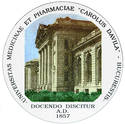 Comisia pentru asigurarea calităţiiFIŞA DISCIPLINEIDate despre program: GENOMICA, An 3Timpul total estimat (ore/semestru de activitate didactică)Precondiții (acolo unde este cazul)Condiții (acolo unde este cazul)Competențe specifice acumulateObiectivele disciplinei (reieşind din grila competenţelor specifice acumulate)ConținutulCoroborarea conţinuturilor disciplinei cu aşteptările reprezentanţilor comunităţii epistemice, asociaţiilor profesionale şi angajatori reprezentativi din domeniul aferent programuluiEvaluarea1.1.UNIVERSITATEA DE MEDICINĂ ŞI FARMACIE “CAROL DAVILA”UNIVERSITATEA DE MEDICINĂ ŞI FARMACIE “CAROL DAVILA”UNIVERSITATEA DE MEDICINĂ ŞI FARMACIE “CAROL DAVILA”UNIVERSITATEA DE MEDICINĂ ŞI FARMACIE “CAROL DAVILA”UNIVERSITATEA DE MEDICINĂ ŞI FARMACIE “CAROL DAVILA”UNIVERSITATEA DE MEDICINĂ ŞI FARMACIE “CAROL DAVILA”UNIVERSITATEA DE MEDICINĂ ŞI FARMACIE “CAROL DAVILA”UNIVERSITATEA DE MEDICINĂ ŞI FARMACIE “CAROL DAVILA”1.2. FACULTATEA DE MEDICINĂ / DEPARTAMENTUL PRECLINIC III ȘTIINȚE COMPLEMENTAREFACULTATEA DE MEDICINĂ / DEPARTAMENTUL PRECLINIC III ȘTIINȚE COMPLEMENTAREFACULTATEA DE MEDICINĂ / DEPARTAMENTUL PRECLINIC III ȘTIINȚE COMPLEMENTAREFACULTATEA DE MEDICINĂ / DEPARTAMENTUL PRECLINIC III ȘTIINȚE COMPLEMENTAREFACULTATEA DE MEDICINĂ / DEPARTAMENTUL PRECLINIC III ȘTIINȚE COMPLEMENTAREFACULTATEA DE MEDICINĂ / DEPARTAMENTUL PRECLINIC III ȘTIINȚE COMPLEMENTAREFACULTATEA DE MEDICINĂ / DEPARTAMENTUL PRECLINIC III ȘTIINȚE COMPLEMENTAREFACULTATEA DE MEDICINĂ / DEPARTAMENTUL PRECLINIC III ȘTIINȚE COMPLEMENTARE1.3.DISCIPLINA: BIOINFORMATICĂ CLINICĂDISCIPLINA: BIOINFORMATICĂ CLINICĂDISCIPLINA: BIOINFORMATICĂ CLINICĂDISCIPLINA: BIOINFORMATICĂ CLINICĂDISCIPLINA: BIOINFORMATICĂ CLINICĂDISCIPLINA: BIOINFORMATICĂ CLINICĂDISCIPLINA: BIOINFORMATICĂ CLINICĂDISCIPLINA: BIOINFORMATICĂ CLINICĂ1.4. DOMENIUL DE STUDII Sănătate - Reglementat sectorial în cadrul Uniunii EuropeneDOMENIUL DE STUDII Sănătate - Reglementat sectorial în cadrul Uniunii EuropeneDOMENIUL DE STUDII Sănătate - Reglementat sectorial în cadrul Uniunii EuropeneDOMENIUL DE STUDII Sănătate - Reglementat sectorial în cadrul Uniunii EuropeneDOMENIUL DE STUDII Sănătate - Reglementat sectorial în cadrul Uniunii EuropeneDOMENIUL DE STUDII Sănătate - Reglementat sectorial în cadrul Uniunii EuropeneDOMENIUL DE STUDII Sănătate - Reglementat sectorial în cadrul Uniunii EuropeneDOMENIUL DE STUDII Sănătate - Reglementat sectorial în cadrul Uniunii Europene1.5.CICLUL DE STUDII: LICENȚĂCICLUL DE STUDII: LICENȚĂCICLUL DE STUDII: LICENȚĂCICLUL DE STUDII: LICENȚĂCICLUL DE STUDII: LICENȚĂCICLUL DE STUDII: LICENȚĂCICLUL DE STUDII: LICENȚĂCICLUL DE STUDII: LICENȚĂ1.6.PROGRAMUL DE STUDII: MEDICINĂPROGRAMUL DE STUDII: MEDICINĂPROGRAMUL DE STUDII: MEDICINĂPROGRAMUL DE STUDII: MEDICINĂPROGRAMUL DE STUDII: MEDICINĂPROGRAMUL DE STUDII: MEDICINĂPROGRAMUL DE STUDII: MEDICINĂPROGRAMUL DE STUDII: MEDICINĂDate despre disciplinăDate despre disciplinăDate despre disciplinăDate despre disciplinăDate despre disciplinăDate despre disciplinăDate despre disciplinăDate despre disciplinăDate despre disciplină2.1.Denumirea disciplinei BIOINFORMATICĂ CLINICĂ, Optional, An 5Denumirea disciplinei BIOINFORMATICĂ CLINICĂ, Optional, An 5Denumirea disciplinei BIOINFORMATICĂ CLINICĂ, Optional, An 5Denumirea disciplinei BIOINFORMATICĂ CLINICĂ, Optional, An 5Denumirea disciplinei BIOINFORMATICĂ CLINICĂ, Optional, An 5Denumirea disciplinei BIOINFORMATICĂ CLINICĂ, Optional, An 5Denumirea disciplinei BIOINFORMATICĂ CLINICĂ, Optional, An 5Denumirea disciplinei BIOINFORMATICĂ CLINICĂ, Optional, An 52.2.Locatia disciplinei: Facultatea de medicina generalaLocatia disciplinei: Facultatea de medicina generalaLocatia disciplinei: Facultatea de medicina generalaLocatia disciplinei: Facultatea de medicina generalaLocatia disciplinei: Facultatea de medicina generalaLocatia disciplinei: Facultatea de medicina generalaLocatia disciplinei: Facultatea de medicina generalaLocatia disciplinei: Facultatea de medicina generala2.3.Titularul activităților de curs: Conf. univ Elena PoenaruTitularul activităților de curs: Conf. univ Elena PoenaruTitularul activităților de curs: Conf. univ Elena PoenaruTitularul activităților de curs: Conf. univ Elena PoenaruTitularul activităților de curs: Conf. univ Elena PoenaruTitularul activităților de curs: Conf. univ Elena PoenaruTitularul activităților de curs: Conf. univ Elena PoenaruTitularul activităților de curs: Conf. univ Elena Poenaru2.4.Titularul activităților de LP/seminar/stagiu: Conf.univ Elena Poenaru, SL Eugenia PanaitescuTitularul activităților de LP/seminar/stagiu: Conf.univ Elena Poenaru, SL Eugenia PanaitescuTitularul activităților de LP/seminar/stagiu: Conf.univ Elena Poenaru, SL Eugenia PanaitescuTitularul activităților de LP/seminar/stagiu: Conf.univ Elena Poenaru, SL Eugenia PanaitescuTitularul activităților de LP/seminar/stagiu: Conf.univ Elena Poenaru, SL Eugenia PanaitescuTitularul activităților de LP/seminar/stagiu: Conf.univ Elena Poenaru, SL Eugenia PanaitescuTitularul activităților de LP/seminar/stagiu: Conf.univ Elena Poenaru, SL Eugenia PanaitescuTitularul activităților de LP/seminar/stagiu: Conf.univ Elena Poenaru, SL Eugenia Panaitescu2.5. Anul de studiu2.5. Anul de studiuIII2.6. SemestrulII2.7. Tipul de evaluareExamen scris 2.8. Regimul disciplineiOptionalNr ore pe săptămână2din care:  cursdin care:  curs1seminar/ laborator1Total ore din planul de învățământ14Din care:  cursDin care:  curs8seminar/ laborator6Distributia fondului de timporeStudiul după manual, suport de curs, bibliografie și notițeStudiul după manual, suport de curs, bibliografie și notițeStudiul după manual, suport de curs, bibliografie și notițeStudiul după manual, suport de curs, bibliografie și notițeStudiul după manual, suport de curs, bibliografie și notițeStudiul după manual, suport de curs, bibliografie și notițe8Documentare suplimentară în bibliotecă, pe platformele electronice de specialitate Documentare suplimentară în bibliotecă, pe platformele electronice de specialitate Documentare suplimentară în bibliotecă, pe platformele electronice de specialitate Documentare suplimentară în bibliotecă, pe platformele electronice de specialitate Documentare suplimentară în bibliotecă, pe platformele electronice de specialitate Documentare suplimentară în bibliotecă, pe platformele electronice de specialitate 8Pregătire seminarii / laboratoare, teme, referate, portofoliu și eseuriPregătire seminarii / laboratoare, teme, referate, portofoliu și eseuriPregătire seminarii / laboratoare, teme, referate, portofoliu și eseuriPregătire seminarii / laboratoare, teme, referate, portofoliu și eseuriPregătire seminarii / laboratoare, teme, referate, portofoliu și eseuriPregătire seminarii / laboratoare, teme, referate, portofoliu și eseuri6TutoriatTutoriatTutoriatTutoriatTutoriatTutoriat4ExaminăriExaminăriExaminăriExaminăriExaminăriExaminări2Alte activitățiAlte activitățiAlte activitățiAlte activitățiAlte activitățiAlte activitățiTotal ore de studiu individualTotal ore de studiu individualTotal ore de studiu individual28Numărul de crediteNumărul de crediteNumărul de credite24.1. de curriculumCunostinte fundamentale de genetica, biostatistica4.2. de competențeNotiuni elementare de operare date5.1.  de desfășurare a cursuluiAcces internet, PC/laptop, proiector 5.2. de desfășurare a seminarului / laboratoruluiAcces internet, PC/laptop, proiectorCompetențe profesionale (exprimate prin cunoștințe și abilități)La sfarsitul cursului studentul va cunoaste si va intelege:conceptele, teoriile şi metodele de bază de bioinformatica și modul in care acestea pot fi utilizate în domeniul medical cat și in cercetarea medicalăaplicații software utilizate in bioinformatica;structura bazelor de date de volum mare, posibilitati de accesare, stocare si securizare a acestora;abilitati de utilizare a unor metode si tehnici de analiza specifice in bioinformaticaimportanta asigurarii interoperabilitatii datelor biologice, aspectele etice si legale de operare a acestor tipuri de baze de date;cum se pot integra conceptele prezentate in cercetarea din sfera bioinformaticii clinice.Competențe transversale (de rol, de dezvoltare profesională, personale)cum se poate realiza un proiect de cercetare, cu scop specific, plecand de la identificarea potențialului si a resurselor necesare proiectului, realizand o evaluare corectă a volumului de lucru, a timpului necesar de finalizare, a riscurilor, aplicand cunoștințele de bioinformatică acumulate in proiecte interdisciplinare;cum se pot prezenta rezultatele proiectului de cercetare din domeniul bioinformaticii, intr-un articol stiintific ;cum identificam si utilizam eficient resursele existente (portaluri, aplicaţii software de specialitate, baze de date,…) cu scopul de a prezenta rezultatele obtinute.5.1. Obiectivul generalDisciplina urmăreşte prezentarea unor noțiuni de bază cu scopul de a asigura cunostinte de baza în domeniul bioinformaticii si aplicabilitatea acestora in sfera serviciilor medicale de calitate, cat si in studii de cercetare interdisciplinare ce se pot realiza intre diverse specialitati medicale.5.2. Obiective specifice1. Intelegerea conceptelor generale de bionformatica, care sunt elementele de genetica medicala utilizate in analiza datelor biologice folosind metode si aplicatii specifice cat si modalitati de interpretare a rezultatelor obtinute; 2. Cunoașterea pasilor specifici in analiza datelor omice, pornind de la realizarea protocolului de colectare a acestora, realizarea structurii adecvate bazei de date si popularea acesteia cu datele obtinute, pana la metode de analiza si interpretarea rezultatelor.3. Înțelegerea importantei aspectelor etice si legale de managementul si accesul la datele si rezultatele obtinute in urma prelucrarii datelor folosind metode specifice. 6.1. CursMetode de predareObservații-nr ore1. Rolul bioinformaticii clinice și modul în care aceasta oferă o punte importantă între informatică și biologie.Bioinformatica clinică noua știință emergentă care combină împreună informatica clinică, bioinformatica, informatica medicală, tehnologia informației, matematica și știința omică.Pornind de la modul de învățare al studenților și de la nevoile lor specifice in contextul actual, procesul de predare va include atât metode de predare expozitive (prelegerea, expunerea), cât și interactive, metode bazate pe acțiune, precum activitățile practice și identificare de solutii la probleme specifice.In partea teoretica de predare se vor utiliza prezentări Power Point, care vor include consultarea de baze de date online, rezultate obtinute in domeniul studiat, filmulețe relevante, studii de caz. Cursul va contine prezentarea de notiuni noi cat si recapitularea cunostintelor deja dobandite, si se va baza pe informații si exemple ușor de înțeles și asimilat.22. Tehnologii de secvențiere a ADN-ului. Baze de date specific, genotipuri si fenotipuri (Database of Genotypes and Phenotypes - dbGaP).Studiile Genome-Wide Association (GWAS).Pornind de la modul de învățare al studenților și de la nevoile lor specifice in contextul actual, procesul de predare va include atât metode de predare expozitive (prelegerea, expunerea), cât și interactive, metode bazate pe acțiune, precum activitățile practice și identificare de solutii la probleme specifice.In partea teoretica de predare se vor utiliza prezentări Power Point, care vor include consultarea de baze de date online, rezultate obtinute in domeniul studiat, filmulețe relevante, studii de caz. Cursul va contine prezentarea de notiuni noi cat si recapitularea cunostintelor deja dobandite, si se va baza pe informații si exemple ușor de înțeles și asimilat.23. Bioinformatica in sprijinul imbunatatirii serviciilor medical si integrarii rezultatelor in medicina de precizie.Aspecte etice si legale in managementul si operarea datelor genomice. GDPRPornind de la modul de învățare al studenților și de la nevoile lor specifice in contextul actual, procesul de predare va include atât metode de predare expozitive (prelegerea, expunerea), cât și interactive, metode bazate pe acțiune, precum activitățile practice și identificare de solutii la probleme specifice.In partea teoretica de predare se vor utiliza prezentări Power Point, care vor include consultarea de baze de date online, rezultate obtinute in domeniul studiat, filmulețe relevante, studii de caz. Cursul va contine prezentarea de notiuni noi cat si recapitularea cunostintelor deja dobandite, si se va baza pe informații si exemple ușor de înțeles și asimilat.2Bibliografie curs1. AppGenEdu - An Integrated Approach for the Bioinformatics Training, Elena Poenaru, Andrei Manolescu et all, Editura Curtea Veche Publishing House, 2021, ISBN 978-606-792-045-1.2. Tendinte moderne în științele biomedicale, volumul XXI, Magdalena Natalia Dina, Mirela Veronica Bucur, Mădălina Violeta Perieanu, Viorel Ștefan Perieanu, Mihai Butucescu, Mihai Burlibașa, Mirela Veronica Bucur, Elena Poenaru, Alexandru Bucur, editura Matrix Rom, ISBN 978-606-25-0699-5, 2022  3. Translational Bioinformatics in Healthcare and Medicine, Khalid Raza &all, Academic Press, 20214. Principles of Genomics and Proteomics, Rakeeb Ahmad Mir, Sheikh Mansoor, Sajad Zargar, Elsevier - Health Sciences Division, 20225. Clinical Bioinformatics, Second Edition, Ronald JA Trent, Springer, 2014 6. Bioinformatics 4e, Andreas D. Baxevanis, Gary Bader, David Wishart, John Wiley and Sons Ltd,, 20207. Bioinformatics: Sequence and Genome Analysis, David W. Mount, Cold Spring Harbor Laboratory 2004Bibliografie curs1. AppGenEdu - An Integrated Approach for the Bioinformatics Training, Elena Poenaru, Andrei Manolescu et all, Editura Curtea Veche Publishing House, 2021, ISBN 978-606-792-045-1.2. Tendinte moderne în științele biomedicale, volumul XXI, Magdalena Natalia Dina, Mirela Veronica Bucur, Mădălina Violeta Perieanu, Viorel Ștefan Perieanu, Mihai Butucescu, Mihai Burlibașa, Mirela Veronica Bucur, Elena Poenaru, Alexandru Bucur, editura Matrix Rom, ISBN 978-606-25-0699-5, 2022  3. Translational Bioinformatics in Healthcare and Medicine, Khalid Raza &all, Academic Press, 20214. Principles of Genomics and Proteomics, Rakeeb Ahmad Mir, Sheikh Mansoor, Sajad Zargar, Elsevier - Health Sciences Division, 20225. Clinical Bioinformatics, Second Edition, Ronald JA Trent, Springer, 2014 6. Bioinformatics 4e, Andreas D. Baxevanis, Gary Bader, David Wishart, John Wiley and Sons Ltd,, 20207. Bioinformatics: Sequence and Genome Analysis, David W. Mount, Cold Spring Harbor Laboratory 2004Bibliografie curs1. AppGenEdu - An Integrated Approach for the Bioinformatics Training, Elena Poenaru, Andrei Manolescu et all, Editura Curtea Veche Publishing House, 2021, ISBN 978-606-792-045-1.2. Tendinte moderne în științele biomedicale, volumul XXI, Magdalena Natalia Dina, Mirela Veronica Bucur, Mădălina Violeta Perieanu, Viorel Ștefan Perieanu, Mihai Butucescu, Mihai Burlibașa, Mirela Veronica Bucur, Elena Poenaru, Alexandru Bucur, editura Matrix Rom, ISBN 978-606-25-0699-5, 2022  3. Translational Bioinformatics in Healthcare and Medicine, Khalid Raza &all, Academic Press, 20214. Principles of Genomics and Proteomics, Rakeeb Ahmad Mir, Sheikh Mansoor, Sajad Zargar, Elsevier - Health Sciences Division, 20225. Clinical Bioinformatics, Second Edition, Ronald JA Trent, Springer, 2014 6. Bioinformatics 4e, Andreas D. Baxevanis, Gary Bader, David Wishart, John Wiley and Sons Ltd,, 20207. Bioinformatics: Sequence and Genome Analysis, David W. Mount, Cold Spring Harbor Laboratory 20046.2. Seminar / laboratorMetode de predareObservații nr ore1. Metode si instrumente pentru a colecta, stoca, analiza și disemina date și informații biologice, cum ar fi secvențe de ADN și aminoacizi.Activitățile practice au ca scop să-i sprijine pe studenți în efortul de a-si dezvolta abilitati de utilizare a aplicatiilor si metodelor specific cat si cele de colaborare și comunicare in echipa. Se vor exersa abilități de ascultare activă şi de comunicare asertivă, modalitati de oferire de feedback adecvat, cat si alte metode pedagogice relevante, utile, adaptate la nevoile de învățare ale grupului de studenți.Aplicaţii practice se vor baza pe studii de caz, baze de date genomice, aplicații specifice, studiu individual, cat si proiecte in grupuri mici.22. Metode de analiza a datelor genomice - GWAS .De la GWAS la funcție: Utilizarea genomicii funcționale pentru a identifica mecanismele care stau la baza bolilor complexeActivitățile practice au ca scop să-i sprijine pe studenți în efortul de a-si dezvolta abilitati de utilizare a aplicatiilor si metodelor specific cat si cele de colaborare și comunicare in echipa. Se vor exersa abilități de ascultare activă şi de comunicare asertivă, modalitati de oferire de feedback adecvat, cat si alte metode pedagogice relevante, utile, adaptate la nevoile de învățare ale grupului de studenți.Aplicaţii practice se vor baza pe studii de caz, baze de date genomice, aplicații specifice, studiu individual, cat si proiecte in grupuri mici.23. Intelegerea modului de utilizare a Bazelor de date cu genotipuri si fenotipuri (Database of Genotypes and Phenotypes - dbGaP)Activitățile practice au ca scop să-i sprijine pe studenți în efortul de a-si dezvolta abilitati de utilizare a aplicatiilor si metodelor specific cat si cele de colaborare și comunicare in echipa. Se vor exersa abilități de ascultare activă şi de comunicare asertivă, modalitati de oferire de feedback adecvat, cat si alte metode pedagogice relevante, utile, adaptate la nevoile de învățare ale grupului de studenți.Aplicaţii practice se vor baza pe studii de caz, baze de date genomice, aplicații specifice, studiu individual, cat si proiecte in grupuri mici.24. Metode și instrumente analitice aplicate datelor genomice in sprijinul cercetării.Activitățile practice au ca scop să-i sprijine pe studenți în efortul de a-si dezvolta abilitati de utilizare a aplicatiilor si metodelor specific cat si cele de colaborare și comunicare in echipa. Se vor exersa abilități de ascultare activă şi de comunicare asertivă, modalitati de oferire de feedback adecvat, cat si alte metode pedagogice relevante, utile, adaptate la nevoile de învățare ale grupului de studenți.Aplicaţii practice se vor baza pe studii de caz, baze de date genomice, aplicații specifice, studiu individual, cat si proiecte in grupuri mici.2Bibliografie lucrări practice1. AppGenEdu - An Integrated Approach for the Bioinformatics Training, Elena Poenaru, Andrei Manolescu et all, Editura Curtea Veche Publishing House, 2021, ISBN 978-606-792-045-12. E.Panaitescu, L.Iliuţă, M.Rac-Albu, E.Poenaru, Biostatistică pentru studenți, Editura Universitară UMF Carol Davila Bucuresti  20163. Pooja Tiwari, Pallavi Pandey - A Practical Guide for Basic Bioinformatics and Biostatistics Paperback – Notion Press, Inc, 2017,  ISBN-13: 978-19468222604. Faye Anderson, Biostatistics by Example: Hands on approach using R Paperback – CreateSpace Independent Publishing Platform, 2017, ISBN-13: 978-15428381775. networkGWAS: a network-based approach to discover genetic associations, Giulia Muzio and others, Bioinformatics, Volume 39, Issue 6, June 2023, 6. Bioinformatics: A Practical Guide to the Analysis of Genes and Proteins 3rd Edition, Andreas D. Baxevanis, B. F. Francis Ouellette, Wiley-Interscience, 20047. Genome-Wide Association Study of Nephrolithiasis in an Eastern European Population, Sima, C  Iordache, P; Poenaru, E; Manolescu, A; Poenaru, C; Jinga, V, International Urology and Nephrology, Volume: 53  Issue: 2  Pages: 309-313  DOI: 10.1007/s11255-020-02606-8, 2021Bibliografie lucrări practice1. AppGenEdu - An Integrated Approach for the Bioinformatics Training, Elena Poenaru, Andrei Manolescu et all, Editura Curtea Veche Publishing House, 2021, ISBN 978-606-792-045-12. E.Panaitescu, L.Iliuţă, M.Rac-Albu, E.Poenaru, Biostatistică pentru studenți, Editura Universitară UMF Carol Davila Bucuresti  20163. Pooja Tiwari, Pallavi Pandey - A Practical Guide for Basic Bioinformatics and Biostatistics Paperback – Notion Press, Inc, 2017,  ISBN-13: 978-19468222604. Faye Anderson, Biostatistics by Example: Hands on approach using R Paperback – CreateSpace Independent Publishing Platform, 2017, ISBN-13: 978-15428381775. networkGWAS: a network-based approach to discover genetic associations, Giulia Muzio and others, Bioinformatics, Volume 39, Issue 6, June 2023, 6. Bioinformatics: A Practical Guide to the Analysis of Genes and Proteins 3rd Edition, Andreas D. Baxevanis, B. F. Francis Ouellette, Wiley-Interscience, 20047. Genome-Wide Association Study of Nephrolithiasis in an Eastern European Population, Sima, C  Iordache, P; Poenaru, E; Manolescu, A; Poenaru, C; Jinga, V, International Urology and Nephrology, Volume: 53  Issue: 2  Pages: 309-313  DOI: 10.1007/s11255-020-02606-8, 2021Bibliografie lucrări practice1. AppGenEdu - An Integrated Approach for the Bioinformatics Training, Elena Poenaru, Andrei Manolescu et all, Editura Curtea Veche Publishing House, 2021, ISBN 978-606-792-045-12. E.Panaitescu, L.Iliuţă, M.Rac-Albu, E.Poenaru, Biostatistică pentru studenți, Editura Universitară UMF Carol Davila Bucuresti  20163. Pooja Tiwari, Pallavi Pandey - A Practical Guide for Basic Bioinformatics and Biostatistics Paperback – Notion Press, Inc, 2017,  ISBN-13: 978-19468222604. Faye Anderson, Biostatistics by Example: Hands on approach using R Paperback – CreateSpace Independent Publishing Platform, 2017, ISBN-13: 978-15428381775. networkGWAS: a network-based approach to discover genetic associations, Giulia Muzio and others, Bioinformatics, Volume 39, Issue 6, June 2023, 6. Bioinformatics: A Practical Guide to the Analysis of Genes and Proteins 3rd Edition, Andreas D. Baxevanis, B. F. Francis Ouellette, Wiley-Interscience, 20047. Genome-Wide Association Study of Nephrolithiasis in an Eastern European Population, Sima, C  Iordache, P; Poenaru, E; Manolescu, A; Poenaru, C; Jinga, V, International Urology and Nephrology, Volume: 53  Issue: 2  Pages: 309-313  DOI: 10.1007/s11255-020-02606-8, 2021Studentul de anul V la disciplina Bioinformatica Clinica este familiarizat cu conceptele specifice cat si cu utilizarea datelor genomice pentru activitatea medicala, cercetarea și interpretarea rezultatelor. Astfel, pregătirea studentului urmărește familiarizarea cu aplicațiile specifice cat și cu noțiunile de bioinformatica, importante pentru dezvoltarea unei abordari interdisciplinare necesara atat in activitatea de medic dar si in cea de a cercetare De asemenea, pentru managementul adecvat al cazurilor clinice și pentru asigurarea calitatii serviciilor medicale, pregătirea studentului urmărește crearea înțelegerii asupra rolului bionformaticii si impactul  în domeniul sănătății.Tip de activitate8.1. Criterii de evaluare8.1. Criterii de evaluare8.2. Metode de evaluare8.2. Metode de evaluare8.3. Pondere din nota finală8.4. CursCunoaşterea si intelegerea noţiunilor teoretice fundamentale de bioinformatica. Cunoaşterea si intelegerea noţiunilor teoretice fundamentale de bioinformatica. Examen scris, care consta in  test grila cu 20 întrebări.Nota finală va fi 5 dacă vor fi rezolvate corect minim 10 intrebari si 10 dacă rezolvă peste 18 intrebari.Exemple intrebari evaluare:Care din urmatoarele este o mutatie somatica ce implica pierderea unei parti a unui cromozom?a. Amplificare genomicab. Rearanjare cromozomialac. Mutatie de insertied. Mutatie de deletiee. Crossing-overProcesul prin care genele se transmit la descendenți, împreună, "în bloc", se numeste:Crossing-overInversieReversieÎnlănțuire genică (gene linkage)Mutatie de insertieTehnologia microarray poate aduce urmatoarele informatii Identifica genele care sunt exprimate diferential in celulele canceroase 
fata de celulele normale Recunoaste materialul genetic dintr o proba biologica Numara genele dintr-o proba biologica Editeaza mutatiile genetice dintr o probaIdentificarea unor biomarkeriCum a revoluționat ADN microarray domeniul cercetării biologice?Prin capacitatea de a analiza mii de gene într un singur experiment Nu a revoluționat domeniul cercetării biologicePrin capacitatea de a analiza o genă într un singur experimentPrin studierea răspunsului plantelor la factori de stressPrin utilizarea colorantului fluorescentCare din urmatoarele nu face parte din etapele sistemului CRISPR-Cas9?achizitia de spacerachizitia de segment repeatbiogeneza ARNului CRISPRinterferentaeditare genica6. Ce presupune tehnica de secvențiere Shotgun?a. ADN - ul să fie rupt in fragmente de dimensiuni egaleb. o metodă de secvențiere destinată analizei secvențelor mai lungi de 1000 baze sau chiar de dimensiunile unui cromozomc .o metoda de secvențiere destinata analizei secvențelor mai scurted. nu se bazează pe obținerea de clone de ANDe. un test opțional7. Care dintre urmatoarele NU este o mutatie cromozomiala?a. Translocareb. Inversiunec. Depletied. Substitutiee. Duplicatie8. Ce este GWAS?a. o metoda de analiza a intregului genomb. investigatii care examineaza intregul genom pentru aidentifica variatii genetice associate unor bolic. o metoda de diagnostic a boliid. ansamblu de metode pentru a modifica materialul genetice. o mutatie genica9. Ce este Proiectul Hapmap ? a. un efort internațional de identificare a variațiilor genetice comune în rândul 
populațiilor etnice din întreaga lumeb. cunoscut sub numele de „Proiectul genomului uman”c. a început oficial în 2002d. identifică polimorfismul uninucleotidic (SNP) e. toate cele enumerate sunt corecte 10.Care dintre următoarele acțiuni poate intra în conflict cu principiul 
confidențialității și autonomiei in genetica medicală?a. Protejarea și apărarea drepturilor altorab. Prevenirea răului sau indepartarea condițiilor nefastec. Ajutorarea persoanelor în dificultate sau cu handicapd. Continuarea activității sexuale a unei persoane depistate ca fiind
 HIV pozitive. Salvarea persoanelor aflate în pericol iminent11. Care este definiția datelor genetice conform documentelor
 internaționale?a. Date referitoare la caracteristicile fizice ale unei persoane.b. Date referitoare la stilul de viață al unei persoane.c. Date referitoare la caracteristicile ereditare ale unei persoane.d. Date referitoare la ocupația unei persoane.e. Date referitoare la educația unei persoane.12. Care dintre urmatoarele pot sa reprezinte aplicații ale tehnologiei ADN Microarray?a. Profilarea expresiei geniceb. Diagnosticul și tratamentul boliic. Descoperirea și dezvoltarea medicamentelord. Toate cele de mai suse. Niciun raspuns nu este corect13. Printre tehnicile utilizate în proteomică, se numără:a. Electroforeza în gelb. Spectrometria de masac. Cromatografia de lichide de înaltă performanțăd. 2D-PAGEe. toate cele enumerate mai sus14. Următoarele afirmatii sunt adevărate despre organizarea genomului uman:a. genomul uman este format din ADN cu secvențe repetitive și ADN cu secvențe satelitb. secvențele din ADN-ul repetitiv contribuie la menținerea structurii cromozomilorc. regiunile bogate în guanina și citozină tind să aibă o abundentă de elemente LINEsd. familiile de ADN Alu și LINE nu se asociază cu mutații implicate in boli ereditaree. are rol de amplificare a genomului uman15. Proteomica reprezintă:a. Totalitatea proteinelor dintr-un organismb. Analiza exhaustivă a tuturor proteinelor care se regăsesc într-un organismc. Un domeniu apărut în 1970d. Un domeniu fără aplicații în medicinăe. Niciun răspuns nu este corectExamen scris, care consta in  test grila cu 20 întrebări.Nota finală va fi 5 dacă vor fi rezolvate corect minim 10 intrebari si 10 dacă rezolvă peste 18 intrebari.Exemple intrebari evaluare:Care din urmatoarele este o mutatie somatica ce implica pierderea unei parti a unui cromozom?a. Amplificare genomicab. Rearanjare cromozomialac. Mutatie de insertied. Mutatie de deletiee. Crossing-overProcesul prin care genele se transmit la descendenți, împreună, "în bloc", se numeste:Crossing-overInversieReversieÎnlănțuire genică (gene linkage)Mutatie de insertieTehnologia microarray poate aduce urmatoarele informatii Identifica genele care sunt exprimate diferential in celulele canceroase 
fata de celulele normale Recunoaste materialul genetic dintr o proba biologica Numara genele dintr-o proba biologica Editeaza mutatiile genetice dintr o probaIdentificarea unor biomarkeriCum a revoluționat ADN microarray domeniul cercetării biologice?Prin capacitatea de a analiza mii de gene într un singur experiment Nu a revoluționat domeniul cercetării biologicePrin capacitatea de a analiza o genă într un singur experimentPrin studierea răspunsului plantelor la factori de stressPrin utilizarea colorantului fluorescentCare din urmatoarele nu face parte din etapele sistemului CRISPR-Cas9?achizitia de spacerachizitia de segment repeatbiogeneza ARNului CRISPRinterferentaeditare genica6. Ce presupune tehnica de secvențiere Shotgun?a. ADN - ul să fie rupt in fragmente de dimensiuni egaleb. o metodă de secvențiere destinată analizei secvențelor mai lungi de 1000 baze sau chiar de dimensiunile unui cromozomc .o metoda de secvențiere destinata analizei secvențelor mai scurted. nu se bazează pe obținerea de clone de ANDe. un test opțional7. Care dintre urmatoarele NU este o mutatie cromozomiala?a. Translocareb. Inversiunec. Depletied. Substitutiee. Duplicatie8. Ce este GWAS?a. o metoda de analiza a intregului genomb. investigatii care examineaza intregul genom pentru aidentifica variatii genetice associate unor bolic. o metoda de diagnostic a boliid. ansamblu de metode pentru a modifica materialul genetice. o mutatie genica9. Ce este Proiectul Hapmap ? a. un efort internațional de identificare a variațiilor genetice comune în rândul 
populațiilor etnice din întreaga lumeb. cunoscut sub numele de „Proiectul genomului uman”c. a început oficial în 2002d. identifică polimorfismul uninucleotidic (SNP) e. toate cele enumerate sunt corecte 10.Care dintre următoarele acțiuni poate intra în conflict cu principiul 
confidențialității și autonomiei in genetica medicală?a. Protejarea și apărarea drepturilor altorab. Prevenirea răului sau indepartarea condițiilor nefastec. Ajutorarea persoanelor în dificultate sau cu handicapd. Continuarea activității sexuale a unei persoane depistate ca fiind
 HIV pozitive. Salvarea persoanelor aflate în pericol iminent11. Care este definiția datelor genetice conform documentelor
 internaționale?a. Date referitoare la caracteristicile fizice ale unei persoane.b. Date referitoare la stilul de viață al unei persoane.c. Date referitoare la caracteristicile ereditare ale unei persoane.d. Date referitoare la ocupația unei persoane.e. Date referitoare la educația unei persoane.12. Care dintre urmatoarele pot sa reprezinte aplicații ale tehnologiei ADN Microarray?a. Profilarea expresiei geniceb. Diagnosticul și tratamentul boliic. Descoperirea și dezvoltarea medicamentelord. Toate cele de mai suse. Niciun raspuns nu este corect13. Printre tehnicile utilizate în proteomică, se numără:a. Electroforeza în gelb. Spectrometria de masac. Cromatografia de lichide de înaltă performanțăd. 2D-PAGEe. toate cele enumerate mai sus14. Următoarele afirmatii sunt adevărate despre organizarea genomului uman:a. genomul uman este format din ADN cu secvențe repetitive și ADN cu secvențe satelitb. secvențele din ADN-ul repetitiv contribuie la menținerea structurii cromozomilorc. regiunile bogate în guanina și citozină tind să aibă o abundentă de elemente LINEsd. familiile de ADN Alu și LINE nu se asociază cu mutații implicate in boli ereditaree. are rol de amplificare a genomului uman15. Proteomica reprezintă:a. Totalitatea proteinelor dintr-un organismb. Analiza exhaustivă a tuturor proteinelor care se regăsesc într-un organismc. Un domeniu apărut în 1970d. Un domeniu fără aplicații în medicinăe. Niciun răspuns nu este corect60%8.5. Seminar / laboratorIntelegerea exemplelor din cadrul lucrărilor practice, si aplicarea cunostintelor in realizarea unui referat pe o tema specifica.Intelegerea exemplelor din cadrul lucrărilor practice, si aplicarea cunostintelor in realizarea unui referat pe o tema specifica.Evaluarea consta in gradul de participare a studentului la activităţile desfăşurate in cadrul seminariilor, in calitatea documentarii, realizarii si prezentarii unui referat pe o tema specifica.Evaluarea consta in gradul de participare a studentului la activităţile desfăşurate in cadrul seminariilor, in calitatea documentarii, realizarii si prezentarii unui referat pe o tema specifica.40%Standard minim de performanțăStandard minim de performanțăStandard minim de performanțăStandard minim de performanțăStandard minim de performanțăStandard minim de performanțăParticipare la minim 80 % dintre seminarii si cursuriRealizarea referatului Rezolvarea corectă a minim 10 intrebari la testul teoretic.Participare la minim 80 % dintre seminarii si cursuriRealizarea referatului Rezolvarea corectă a minim 10 intrebari la testul teoretic.Participare la minim 80 % dintre seminarii si cursuriRealizarea referatului Rezolvarea corectă a minim 10 intrebari la testul teoretic.Participare la minim 80 % dintre seminarii si cursuriRealizarea referatului Rezolvarea corectă a minim 10 intrebari la testul teoretic.Participare la minim 80 % dintre seminarii si cursuriRealizarea referatului Rezolvarea corectă a minim 10 intrebari la testul teoretic.Participare la minim 80 % dintre seminarii si cursuriRealizarea referatului Rezolvarea corectă a minim 10 intrebari la testul teoretic.Data completării:24.09.2023…………………………………Data completării:24.09.2023…………………………………Semnătura titularului de cursSemnătura titularului de cursSemnătura titularului de seminarSemnătura titularului de seminarData completării:24.09.2023…………………………………Data completării:24.09.2023…………………………………Data avizării în Consiliul Departamentului:………………………………Data avizării în Consiliul Departamentului:………………………………Semnătura directorului de departamentSemnătura directorului de departamentSemnătura directorului de departamentSemnătura directorului de departamentData avizării în Consiliul Departamentului:………………………………Data avizării în Consiliul Departamentului:………………………………